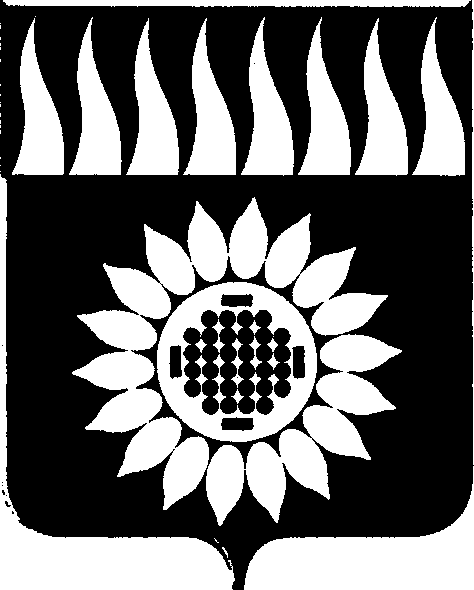 ГОРОДСКОЙ ОКРУГ ЗАРЕЧНЫЙД У М Ашестой  созыв_____________________________________________________________________________________________________СЕМЬДЕСЯТ ПЯТОЕ ОЧЕРЕДНОЕ ЗАСЕДАНИЕР Е Ш Е Н И Е29.10.2020 № 81-РО назначении публичных слушаний по вопросу о внесении изменений в Устав городского округа ЗаречныйВ соответствии со статьей 28 Федерального закона от 06.10.2003 г.  № 131-ФЗ "Об общих принципах организации местного самоуправления в Российской Федерации", на основании ст.ст. 17, 45 Устава городского округа Заречный, Положения о порядке организации и проведения публичных слушаний в городском округе Заречный, утвержденного решением Думы от 01.09.11 г. № 83-Р (в действующей редакции),         Дума решила:1. Вынести на публичные слушания проект решения Думы городского округа Заречный от 23.09.2020 № 56 «О внесении изменений в Устав городского округа Заречный» (прилагается).2. Назначить публичные слушания по указанному в пункте 1 настоящего решения вопросу 18.11.2020 года в 17.00 часов в малом зале ДК «Ровесник» по адресу: г. Заречный, ул. Ленина, 11. 3. Утвердить текст информационного сообщения о проведении публичных слушаний (приложение № 1). 4. Время и место подачи заявок на участие, заявок на выступление на публичных слушаниях, предложений и рекомендаций  по проекту решения Думы городского округа Заречный, указанному в пункте 1 настоящего решения: в здании администрации городского округа Заречный по адресу: г. Заречный, ул. Невского, 3, кабинет № 305, в рабочие дни с 9 часов до 16 часов (обед с 12 часов до 13 часов), по  16.11.2020 года  включительно в письменной форме (телефоны для справок  73030, 71166). 5. Ответственным за подготовку и проведение публичных слушаний является комиссия по местному самоуправлению Думы городского округа Заречный. 6. Опубликовать настоящее решение в установленном порядке, разместить на официальном сайте городского округа Заречный gorod-zarechny.ru одновременно с проектом решения, указанным в п.1 настоящего решения и Порядком учета предложений по проектам решений Думы городского округа Заречный о внесении изменений и (или) дополнений в Устав городского округа Заречный и участия граждан в их обсуждении, утвержденным решением Думы от 26.02.09 г. № 26-Р (с изменениями от 01.09.11г.№ 84-Р).	Председатель Думы городского округа                                           А.А. КузнецовПриложение № 1 к решению Думы городского округа Заречный                                       29.10.2020 № 81-РИнформационное сообщение о проведении публичных слушаний    1. В соответствии с действующим законодательством и Уставом городского округа Заречный проводятся публичные слушания по проекту решения Думы от 23.09.2020 № 56 «О внесении изменений в Устав городского округа Заречный»,  которые состоятся  18 ноября 2020  года в 17.00 часов малолм зале ДК «Ровесник» по адресу: г. Заречный, ул. Ленина, 11.Предлагаемые к обсуждению изменения в Устав городского округа Заречный вносятся в связи с изменениями в законодательстве о местном самоуправлении в Российской Федерации. 2. Участниками публичных слушаний на публичных слушаниях могут быть жители городского округа Заречный (всех населенных пунктов, расположенных на территории городского округа Заречный), обладающие избирательным правом. 3. Участниками публичных слушаний с правом выступления являются участники публичных слушаний, которые в письменной форме подали заявку на выступление на публичных слушаниях по выносимым на публичные слушания вопросам не позднее, чем за три дня до дня проведения публичных слушаний.4. Заявки на участие, заявки на выступление, предложения и рекомендации по предлагаемому к обсуждению вопросу вы можете направлять в организационный отдел аппарата Думы городского округа Заречный по адресу: г. Заречный, ул. Невского, 3, каб. 305, в рабочие дни с 9 часов до 16 часов (обед с 12 часов до 13 часов) в письменной форме по 16 ноября 2020 года включительно, телефоны для справок 73030, 71166. 5. Перед началом проведения публичных слушаний осуществляется регистрация участников публичных слушаний при предъявлении паспорта гражданина Российской Федерации либо иного документа, заменяющего паспорт гражданина Российской Федерации, установленного федеральным законодательством. Городской округ ЗаречныйДУМА_____________________________________________________________ПРОЕКТ РЕШЕНИЯ 	От 23.09.2020 № 56О внесении изменений в Устав городского округа Заречный             В соответствии с Федеральным законом от 24.04.2020 № 148-ФЗ «О внесении изменений в отдельные законодательные акты Российской Федерации»,  Законом Свердловской области от 04.08.2020 № 89-ОЗ «О внесении изменений в статью 2 Закона Свердловской области «О гарантиях осуществления полномочий депутата  представительного органа муниципального образования, члена выборного органа местного самоуправления, выборного должностного лица местного самоуправления  в муниципальных образованиях, расположенных на территории Свердловской области»,  Законом Свердловской области от 09.12.2016 N 123-ОЗ «О внесении изменений в отдельные законы Свердловской области в связи с необходимостью их приведения в соответствие с федеральными законами»,  со статьей 13.1 Федерального закона от 25.12.2008 № 273-ФЗ «О противодействии коррупции», статьей 17 Закона Свердловской области от 20.02.2009 № 2-ОЗ «О противодействии коррупции в Свердловской области», Федеральным законом от 06.10.2003 года №131-ФЗ «Об общих принципах организации местного самоуправления в Российской Федерации»,  на основании статей 25, 45 Устава городского округа ЗаречныйДума решила:  1. Внести в Устав городского округа Заречный, утвержденный решением Думы от 07.02.2013 № 1-Р, (с изменениями от 30.05.2013г. № 63-Р; от 02.10.2013г. № 122-Р, от 27.12.2013г.№ 175-Р, от 24.07.2014г. № 89-Р, от 04.09.2014г. № 94-Р, от 05.02.2015г. № 2-Р, от 30.04.2015г. № 36-Р, от 30.07.2015г. № 92-Р, от 29.10.2015г. № 130-Р, от 31.03.2016г. № 38-Р, от 26.05.2016г. № 71-Р, от 26.01.2017г. № 20-Р, от 25.05.2017г. № 74-Р, от 29.06.2017г. № 84-Р, от 31.08.2017г. № 107-Р, от 30.11.2017 г. № 136-Р, от 09.07.2018 г. № 73-Р, от 30.08.2018г. № 82-Р, от 29.11.2018г. № 117-Р, от 29.03.2019 № 29-Р, от 29.08.2019 № 84-Р, от 28.11.2019 № 116-Р, от 26.03.2020 № 22-Р) изменения в соответствии с Приложением № 1.  2. Поручить Главе городского округа   направить настоящее решение в Главное управление Министерства юстиции Российской Федерации по Свердловской области для государственной регистрации изменений в Устав городского округа Заречный.3. Опубликовать настоящее решение в установленном порядке и разместить на официальном сайте городского округа Заречный после его регистрации в соответствии с п. 2 решения.4.  Настоящее решение вступает в силу со дня его опубликования.Председатель Думы городского округа 	                                    А.А. Кузнецов Глава городского округа						    			     А.В. Захарцев						                                                                                                        Приложение № 1                                                                                                   к решению Думы															от ______ № ____Изменения в Устав городского округа Заречный1. В статье 27.1.:1.1. подпункт 5 пункта 1 изложить в следующей редакции:«5) предоставление гражданину, прекратившему осуществление полномочий депутата Думы городского округа, осуществлявшему эти полномочия на постоянной основе и в период осуществления полномочий по указанной должности достигшему пенсионного возраста или потерявшему трудоспособность (за исключением случая, если указанные полномочия прекращены по одному или нескольким основаниям, связанным с несоблюдением ограничений, запретов, неисполнением обязанностей, при прекращении полномочий по которым в соответствии с федеральным законом гражданам, замещавшим указанную должность, не могут предоставляться дополнительные социальные и иные гарантии в связи с прекращением полномочий), дополнительного пенсионного обеспечения с учетом периода исполнения своих полномочий в порядке и на условиях, установленных муниципальным правовым актом;»;1.2. дополнить пунктом 2.1 следующего содержания:«2.1. Депутату Думы городского округа для осуществления своих полномочий на непостоянной основе гарантируется сохранение места работы (должности) на период, продолжительность которого составляет в совокупности шесть рабочих дней в месяц.».2. В статье 29:2.2. подпункт 5 пункта 1 изложить в следующей редакции:«5) предоставление гражданину, прекратившему осуществление полномочий Главы городского округа и в период осуществления полномочий по указанной должности достигшему пенсионного возраста или потерявшему трудоспособность (за исключением случая, если указанные полномочия прекращены по одному или нескольким основаниям, связанным с несоблюдением ограничений, запретов, неисполнением обязанностей, при прекращении полномочий по которым в соответствии с федеральным законом гражданам, замещавшим указанную должность, не могут предоставляться дополнительные социальные и иные гарантии в связи с прекращением полномочий), дополнительного пенсионного обеспечения с учетом периода исполнения своих полномочий в порядке и на условиях, установленных муниципальным правовым актом;».3. В Главе 7:3.1.  дополнить статьей 53.1 следующего содержания:«Статья 53.1. Порядок увольнения (освобождения от должности) лиц, замещающих муниципальные должности, в связи с утратой доверия1. Лицо, замещающее муниципальную должность, подлежит увольнению (освобождению от должности) в связи с утратой доверия в следующих случаях:1) непринятия лицом мер по предотвращению и (или) урегулированию конфликта интересов, стороной которого оно является;2) непредставления лицом сведений о своих доходах, об имуществе и обязательствах имущественного характера, а также о доходах, об имуществе и обязательствах имущественного характера своих супруги (супруга) и несовершеннолетних детей либо представления заведомо недостоверных или неполных сведений, если иное не установлено федеральными законами;3) участия лица на платной основе в деятельности органа управления коммерческой организации, за исключением случаев, установленных федеральным законом;4) осуществления лицом предпринимательской деятельности;5) вхождения лица в состав органов управления, попечительских или наблюдательных советов, иных органов иностранных некоммерческих неправительственных организаций и действующих на территории Российской Федерации их структурных подразделений, если иное не предусмотрено международным договором Российской Федерации или законодательством Российской Федерации.2. Лицо, замещающее муниципальную должность, которому стало известно о возникновении у подчиненного ему лица личной заинтересованности, которая приводит или может привести к конфликту интересов, подлежит увольнению (освобождению от должности) в связи с утратой доверия также в случае непринятия лицом, замещающим муниципальную должность, мер по предотвращению и (или) урегулированию конфликта интересов, стороной которого является подчиненное ему лицо.3. Несоблюдение лицом, замещающим муниципальную должность, запретов, установленных Федеральным законом от 07.05.2013 № 79-ФЗ                «О запрете отдельным категориям лиц открывать и иметь счета (вклады), хранить наличные денежные средства и ценности в иностранных банках, расположенных за пределами территории Российской Федерации, владеть и (или) пользоваться иностранными финансовыми инструментами» влечет досрочное прекращение полномочий, освобождение от замещаемой (занимаемой) должности или увольнение в связи с утратой доверия в соответствии с федеральными конституционными законами и федеральными законами, определяющими правовой статус соответствующего лица.4. Решение Думы городского округа об увольнении (освобождении от должности) лица, замещающего муниципальную должность, в связи с утратой доверия принимается большинством голосов от установленной численности депутатов. 5. Процедура подготовки соответствующего проекта решения Думы об увольнении (освобождении от должности) лица, замещающего муниципальную должность, в связи с утратой доверия определяется Регламентом Думы городского округа.6. Освобождение от должности (удаление в отставку) Главы городского округа в связи с утратой доверия осуществляется в порядке, установленном статьей 74.1 Федерального закона от 06.10.2003 № 131-ФЗ «Об общих принципах организации местного самоуправления в Российской Федерации».».ПОРЯДОКУЧЕТА ПРЕДЛОЖЕНИЙ ПО ПРОЕКТАМ РЕШЕНИЙДУМЫ ГОРОДСКОГО ОКРУГА ЗАРЕЧНЫЙ О ВНЕСЕНИИ ИЗМЕНЕНИЙ И (ИЛИ) ДОПОЛНЕНИЙ В УСТАВ ГОРОДСКОГО ОКРУГА ЗАРЕЧНЫЙИ УЧАСТИЯ ГРАЖДАН В ИХ ОБСУЖДЕНИИ(в ред. Решения Думы городского округа Заречныйот 01.09.2011 N 84-Р)1. Настоящий Порядок разработан в соответствии с частью 4 статьи 44 Федерального закона от 06.10.2003 N 131-ФЗ "Об общих принципах организации местного самоуправления в Российской Федерации", Уставом городского округа Заречный и регламентирует порядок учета предложений по опубликованному проекту решения Думы городского округа Заречный о внесении изменений и (или) дополнений в Устав городского округа Заречный (далее - предложения), а также порядок участия граждан в их обсуждении.2. Проекты решений Думы городского округа Заречный о внесении изменений и (или) дополнений в Устав городского округа Заречный (далее - проекты решений) подлежат официальному опубликованию не позднее чем за 30 дней до дня рассмотрения указанных проектов на заседании Думы городского округа Заречный с одновременным опубликованием настоящего Положения.3. Граждане, проживающие на территории городского округа Заречный и обладающие избирательным правом, вправе принять участие в обсуждении проектов решений путем внесения предложений к указанным проектам решений. Предложения принимаются аппаратом Думы городского округа Заречный по адресу: г. Заречный, ул. Невского, 3, кабинет N 305, по факсу 7-11-66, по электронной почте zarduma@mail.ru.(в ред. Решения Думы городского округа Заречный от 01.09.2011 N 84-Р)4. Предложения принимаются в течение 20 дней со дня опубликования проектов решений и настоящего Положения.5. Предложения к проектам решений вносятся в письменной форме в виде таблицы поправок:ПРЕДЛОЖЕНИЯ ПО ПРОЕКТАМ РЕШЕНИЙ ДУМЫГОРОДСКОГО ОКРУГА ЗАРЕЧНЫЙ О ВНЕСЕНИИ ИЗМЕНЕНИЙ И ДОПОЛНЕНИЙ В УСТАВ ГОРОДСКОГО ОКРУГА ЗАРЕЧНЫЙВ предложениях должны быть указаны фамилия, имя, отчество, адрес места жительства и личная подпись гражданина (граждан).6. Предложения вносятся только в отношении изменений, содержащихся в проектах решений, и должны соответствовать Конституции Российской Федерации, федеральному и областному законодательству, не допускать противоречия либо несогласованности с иными положениями Устава городского округа Заречный, обеспечивать однозначное толкование положений проектов решений и Устава городского округа Заречный.Предложения, внесенные с нарушением установленных требований, рассмотрению не подлежат.7. Не позднее 3 дней со дня окончания приема предложений аппарат Думы городского округа Заречный передает предложения для рассмотрения в комиссию по местному самоуправлению Думы городского округа Заречный.8. Поступившие предложения носят рекомендательный характер.По итогам изучения, анализа и обобщения поступивших предложений комиссия по местному самоуправлению принимает решение, которое должно содержать следующие сведения:1) общее количество поступивших предложений;2) количество предложений, оставленных без рассмотрения ввиду несоответствия требованиям, установленным настоящим Порядком;3) предложения, рекомендуемые для внесения в текст соответствующего проекта правового акта.Данное решение доводится до сведения Главы городского округа и депутатов Думы на заседании Думы, на котором рассматривается проект решения.(п. 8 в ред. Решения Думы городского округа Заречный от 01.09.2011 N 84-Р)9. При необходимости комиссия по местному самоуправлению приглашает (письменно или по телефону) на свое заседание лиц, направивших предложения по проекту решения.10. Гражданин вправе по собственной инициативе принять участие в рассмотрении комиссией своих предложений. Для этого он направляет в Думу городского округа Заречный наряду со своими предложениями соответствующую просьбу.NПункт проекта решения Думы городского округа Заречный о внесении изменений и дополнений в Устав городского округа Заречный       Текст 
проектаТекст  
поправкиТекст проекта 
с учетом поправки